重庆绿色智能技术研究院示意图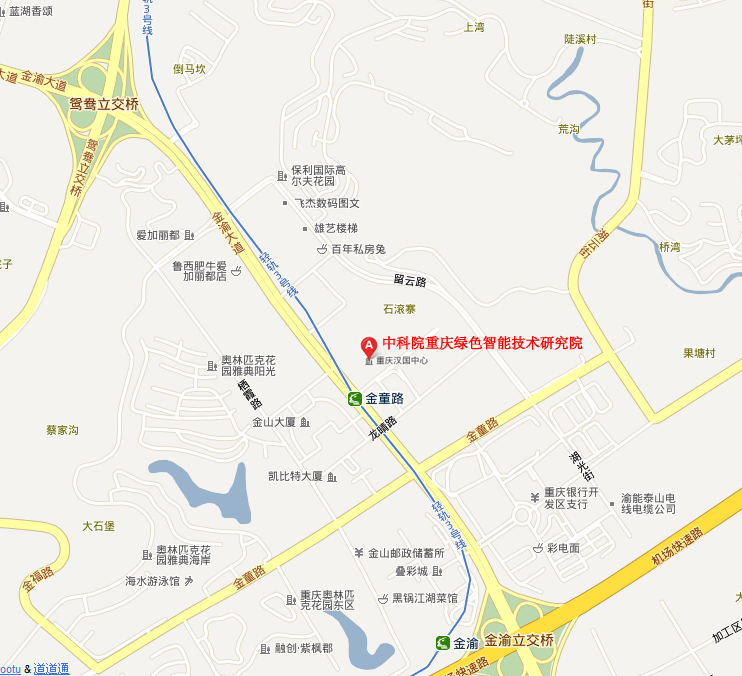 